REGION VIII SCIENCE FAIR NEW LOCATION: War Memorial Student Union (3rd Floor)303 Texas Ave., HammondLivingston, St. Helena,  Tammany, Tangipahoa, and  Parishes, and the City of Elementary Division (grades 4 through 6)Thursday, February 12, 2015Set-up time:  Judging: Public Showing of Exhibits: Awards Program: Deadline for Entries: register online  postmark mail-in package by Wednesday, January 21, 2015
($20 Late Fee Applied Jan. 22th)Michaelyn Broussard, DirectorRegion VIII Science FairDepartment of Biological SciencesSLU 10736E-mail:  mbroussard@selu.eduELEMENTARY DIVISION Categories (Grades 4-6) - winners do NOT go to State	Class A – Animal Sciences			Class I – Engineering (all varieties)		Class B – Behavioral & Social Sciences		Class J - Environmental Management/Sciences	Class C – Biochemistry				Class K- Mathematical Sciences			Class D – Cellular & Molecular Biology		Class L - Medicine & Health Sciences		Class E – Chemistry				Class M - Microbiology	Class F – Computer Science			Class N - Physics & Astronomy	Class G – Earth Science				Class O - Plant SciencesClass H – Energy & Transportation			 Be sure to include the category on the Judging Form  Be sure to indicate if it is a Team Project on the Judging Form						Science Fair Categories (modified from ISEF list)Animal Sciences: Development, Ecology, Animal Husbandry, Pathology, Physiology, Populations Genetics, SystematicsBehavioral & Social Sciences: Clinical & Developmental Psychology, Cognitive Psychology, Physiological Psychology, SociologyBiochemistry: General Biochemistry, Metabolism, Structural BiochemistryCellular & Molecule Biology: Cellular Biology, Cellular& Molecular Genetics, Immunology, Molecular BiologyChemistry: Analytical Chemistry, General Chemistry, Inorganic Chemistry, Organic Chemistry, Physical ChemistryComputer Science: Algorithms, Data Bases, Artificial Intelligence, Networking & Communications, Computational Science, Computer Graphics, Software Engineering, Programming, Languages, Computer 	System, Operating SystemEarth Science: Climatology, Weather, Geochemistry, Mineralogy, Paleontology, Geophysics, Planetary Science, TectonicsEnergy & Transportation: Aerospace and Aeronautical Engineering, Aerodynamics, Alternative Fuels, Fossil Fuel Energy, Vehicle Development, Renewable EnergiesEngineering (Electrical & Mechanical/ Materials & Bioengineering): Electrical Engineering, Computer Engineering, Controls Mechanical Engineering, Robotics, Thermodynamics, Solar, Bioengineering, Civil Engineering, Construction Engineering, Chemical Engineering, Industrial Engineering, Processing Material ScienceEnvironmental (Management and Sciences): Air Pollution & Air Quality, Soil Contamination & Soil Quality, Water Pollution & Water Quality, Bioremediation, Ecosystems Management, Environmental Engineering, Land Resource Management, Forestry, Recycling, Waste ManagementMathematical Sciences: Algebra, Analysis, Applied Mathematics, Geometry, Probability & StatisticsMedicine and Health Sciences: Disease Diagnosis & Treatment, Epidemiology, Genetics, Molecular Biology of Diseases, Physiology & PathophysiologyMicrobiology: Antibiotics, Antimicrobials, Bacteriology, Microbial Genetics, VirologyPhysics and Astronomy: Atoms, Molecules, Solids, Astronomy, Biological Physics, Instrumentation & Electronics, Magnetics & Electromagnetics, Nuclear & Particle Physics, Optics, Laser, Masers, Theoretical Physics, Theoretical or Computational AstronomyPlant Sciences: Agriculture/Agronomy, Development, Ecology, Genetics, Photosynthesis, Plant Physiology (Molecular, Cellular, Organism), Plant Systematics, EvolutionTeam Projects: all categories Elementary Division Entry Guidelines for Teachers/Advisors:Deadline: online  mail-in (postmark) entries by Wednesday, Jan. 21, 2015Fees: $15 per student = one check for  entries (NO ) – payable to Region VIII Science Fair

*Late Fee: Entries postmarked after January 22th will require a $20 Late Fee per SchoolSize Limits: 30” wide by 30” deep by 108” high from the floor decreased width because of space limitationsEntries: 20 entries  school (contact me or Dr. Tynes, if you have additional projects)contact Michaelyn Broussard (mbroussard@selu.edu) with any questionsTeachers/Advisors MUST enter each student.  Do NOT allow students to enter themselves (online registration and judging form MUST match categories).Safety: Exhibits in compliance with Intel ISEF Display and Safety Regulations (ISEF – International Science and Engineering Fair).  The ISEF rule booklet is mailed to the schools by the State Science Fair, and available on the Region VIII Science Fair web page (http://www.selu.edu/acad_research/colleges/sci_tech/sci_fair/index.html).  Pay particular attention if students are conducting research on vertebrate animals and if they are bringing any “props” to the fair.  Many items are prohibited and may result in disqualification.  Safety always comes first!CHECKLIST for PROJECT BOARDS and DISPLAYSRefer to 2015 ISEF Rules and Guidelines for details/specificsDisplay & Safety Committee is the final authority on display and safety issues􀂉 Maximum project size: W 48’’ x D 30” x H 108”Items NOT allowed at the display:􀀹 Living organisms, including plants􀀹 Soil, sand, rock and/or waste samples even if permanently encased in a slab of plastic􀀹 Taxidermy specimens or parts􀀹 Preserved vertebrate or invertebrate animals􀀹 Human or animal food􀀹 Human/animal parts or body fluids (for example, blood, urine)􀀹 Plant materials (living, dead, or preserved) that are in their raw, unprocessed, or non‐manufactured state  (Exception: manufactured construction materials used in building the project or display)􀀹 Photographs or other visual presentations depicting vertebrate animals in surgical techniques, dissections, necropsies, or other lab procedures􀀹 All chemicals including water (Exceptions: water integral to an enclosed, sealed  apparatus.)􀀹 All hazardous substances or devices [for example, poisons, drugs, firearms, weapons, ammunition, reloading devices, and lasers (as indicated in item 5 in the section of these rules entitled “Allowed at Project or in Booth BUT with the Restrictions Indicated”)]􀀹 Dry ice or other sublimating solids􀀹 Sharp items (for example, syringes, needles, pipettes, knives)􀀹 Flames or highly flammable materials􀀹 Glass or glass objects unless deemed by the Display and Safety Committee to be an integral and necessary part of the project (Exception: glass that is an integral part of a commercial product such as a computer screen)􀀹 Any apparatus deemed unsafe by the Scientific Review Committee, the Display and Safety Committee, or Society for Science & the Public (for example, large vacuum tubes or dangerous ray‐generating devices, empty tanks that previously contained combustible liquids or gases, pressurized tanks, etc.)􀀹 Batteries with open‐top cellsAwards, medals, business cards, flags, logos, CD's, DVDs, flash drives, brochures, booklets, nor endorsements, and/or acknowledgments (graphic or written) unless the item(s) are an integral part of the project (Exception: Intel ISEF medal(s) may be worn at all times.)􀀹 Postal addresses, world wide web, email addresses, telephone & fax numbers of Finalists􀀹 Active Internet or e‐mail connections as part of displaying or operating the project at the Intel ISEF􀀹 Prior years’ written material or visual depictions on the vertical display board. [Exception: the project title displayed in the Finalist’s booth may mention years or which year the project is (for example, “Year Two of an Ongoing Study”)]. Continuation projects must have the Continuation Project Form (7) vertically displayed.Other requirements:􀀹 Finalists must be present at their projects for the Display and Safety inspection. The inspection is a process that takes place between the Finalist and inspector; therefore, no other persons should be present representing the Finalist except for an interpreter if necessary.􀀹 Returning items that have been removed through a violation and/or adding items that are not permitted after final clearance by the Display and Safety Committee and the Scientific Review Committee is prohibited.􀀹 Society for Science & the Public, the Scientific Review Committee, and/or the Display and Safety Committee reserve the right to remove any project for safety reasons or to protect the integrity of the Intel ISEF and its rules and regulations.􀀹 A project data book and research paper are not required but are highly recommended.􀀹 Display of photographs other than that of the finalist must have a photo release signed by the subject, and if under 18 years of age, also by the guardian of the subject. Sample consent text: “I consent to the use of visual images (photos, videos, etc.) involving my participation/my child’s participation in this research.”􀀹 Finalists using audio‐visual or multi‐media presentations (for example, 35mm slides; videotapes; images, graphics, animations, etc., displayed on computer monitors; or other non‐print presentation methods) must be prepared to show the entire presentation to the Display and Safety inspectors before the project is approved.􀀹 If a project fails to qualify and is not removed by the Finalist, Society for Science & the Public will remove the project in the safest manner possible but is not responsible for damage to the project.􀀹 Any disks, CDs, printed materials, etc. (including unofficial abstracts) designed to be distributed to judges or the public will be confiscated by the Display and Safety Committee and will be discarded immediately.Project sounds, lights, odors, or any other display items must not be distracting.Note: You should review  ISEF rules since each category has their own set of restriction/guidelines (http://www.societyforscience.org/isef/document/).Team Projects – 1) Team projects (2-3 students per team, entry fee is $15 per student, not project) need only one judging form with all student names on it.  2) Please complete the online registration form  as well and include all students' names (see webpage: http://www.selu.edu/acad_research/colleges/sci_tech/sci_fair/index.html)Check-list Mail-in for Teachers:
A. Online Registration: ______ 1. The school’s name, the student’s name, grade, project title, and class number is 	completed in the online registration.B. Mail-in Packet for Region VIII Science Fair needs to contain:______ 1.  A judging form per project with signatures – only fill in top portion.______ 2.  One check from your school covering all entries made out to Region VIII Science Fair ($15 per student, $30-45 per team).(Late Fee of $20 MUST be included for all packets sent after January 21th). Mail to: 	Dr. Jen Tynes, Assistant DirectorRegion VIII Science Fair, Department of Biological Sciences – SLU 10736Hammond, LA 70402Region VIII coordinators reserve the right to change the title/Judging form of a project, if the abstract indicates that the project is not entered in the most appropriate class/category.    Student/Visitor ConductStudents must set up their exhibits by .  Judging will begin at .  Students must remain with their project until released by the science fair director.  Please note that more than 1 set of judges may visit a particular project in order to determine tie-breakers, special awards, and overall awards.  Only exhibitors and judges are allowed in the Student Union Ball Room during judging.  Seats are available nearby – 1st, 2nd, and 3rd floors – MAKE PLANS on how to meet up with your students after judging.  Cameras and video cameras are not allowed during judging.  Violation of this rule may cause the disqualification of a participant. Students not displaying proper conduct will be automatically disqualified.Judges’ decisions are FINAL.  Any issues must be brought forward to the director by the exhibitor’s teacher, not by parents.Awards:Ribbons will be distributed on the projects.  During award distribution, only judges are allowed on the exhibit floor.Again, judge’s decisions are final.Region VIII Elementary Division winners do NOT go to the State level.Although reasonable care will be provided for the protection of each exhibit, neither the Region VIII Science Fair Committee nor cooperating groups assume responsibility for loss or damage to the property of the exhibitor. 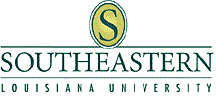 